Soutěž v DOP3SIMU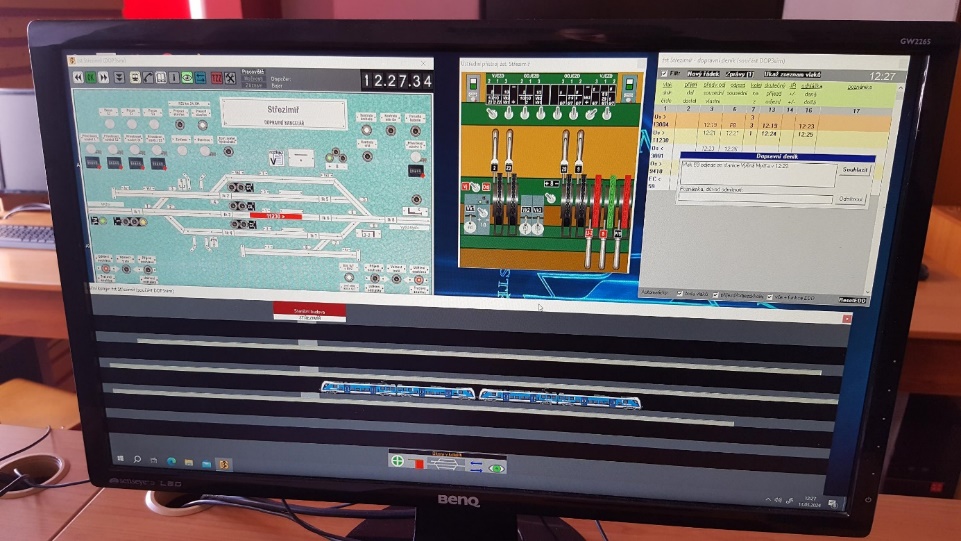 Dne 13.3.2024 se konala soutěž v programu DOP3SIM – dopravní soutěž. Celkem se zúčastnilo 30 studentů. Soutěžilo se jak v jednotlivcích, tak třídy mezi sebou – DŽ2, DŽ3, DŽC4 – DŽ.Soutěž probíhal ve 3 učebnách celé dopoledne.Umístění: jednotlivciMísto – Albert Krob – DŽC4Místo – Martin Tomaňa – DŽ3Místo – Vojta Petr – DŽ3Nejlepší z 2. ročníků – Jakub Žid – DŽ2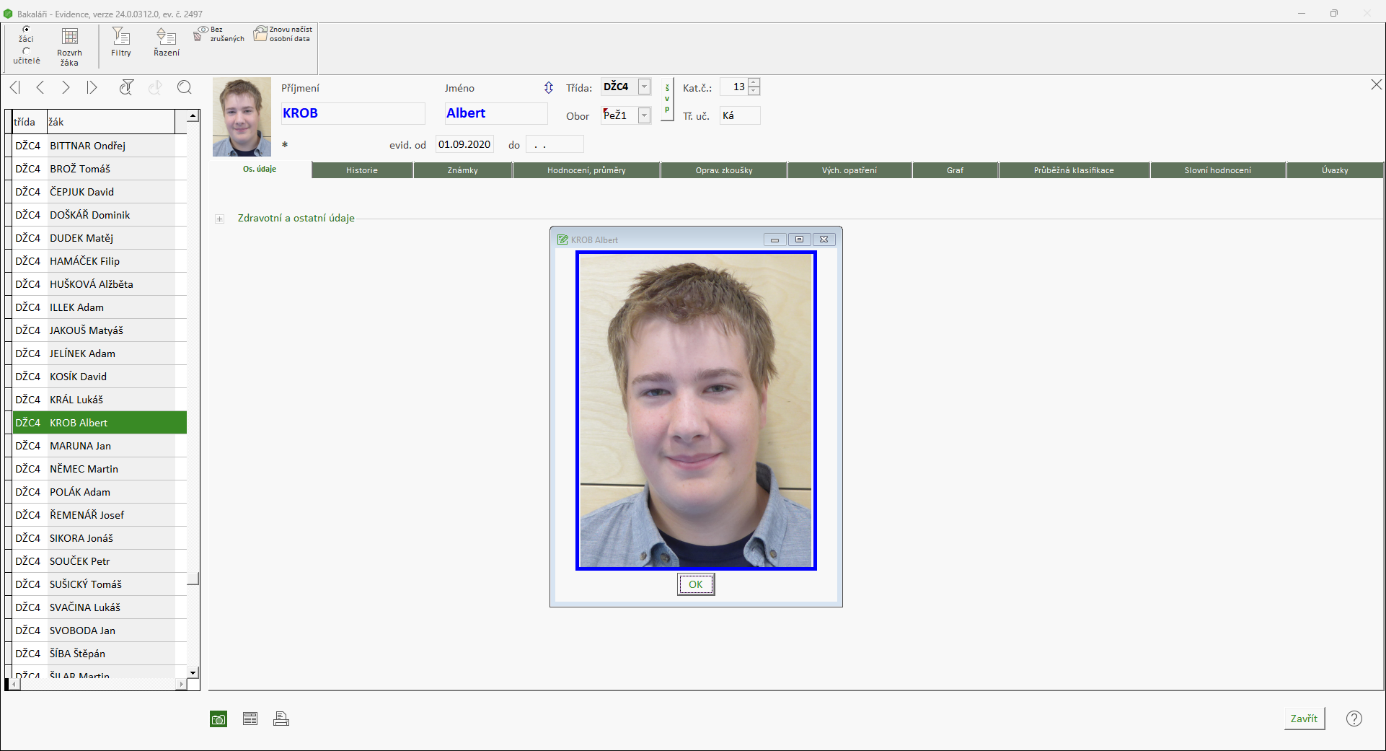 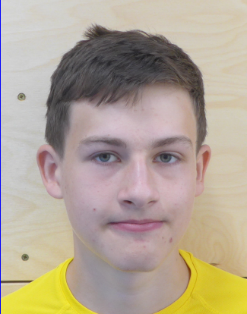 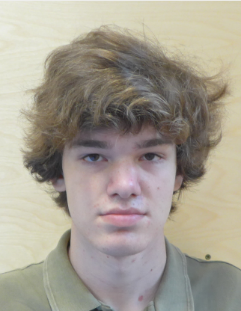 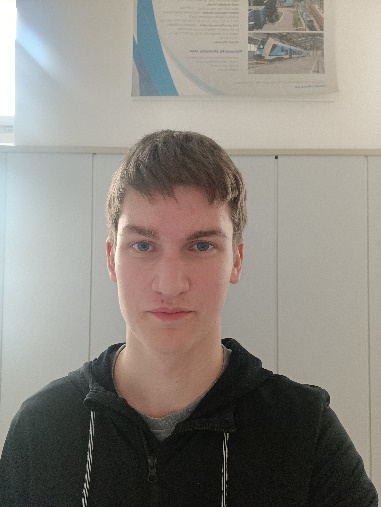 Umístění: třídyMísto – DŽC4Místo – DŽ3a 4. Místo – dvě skupiny DŽ2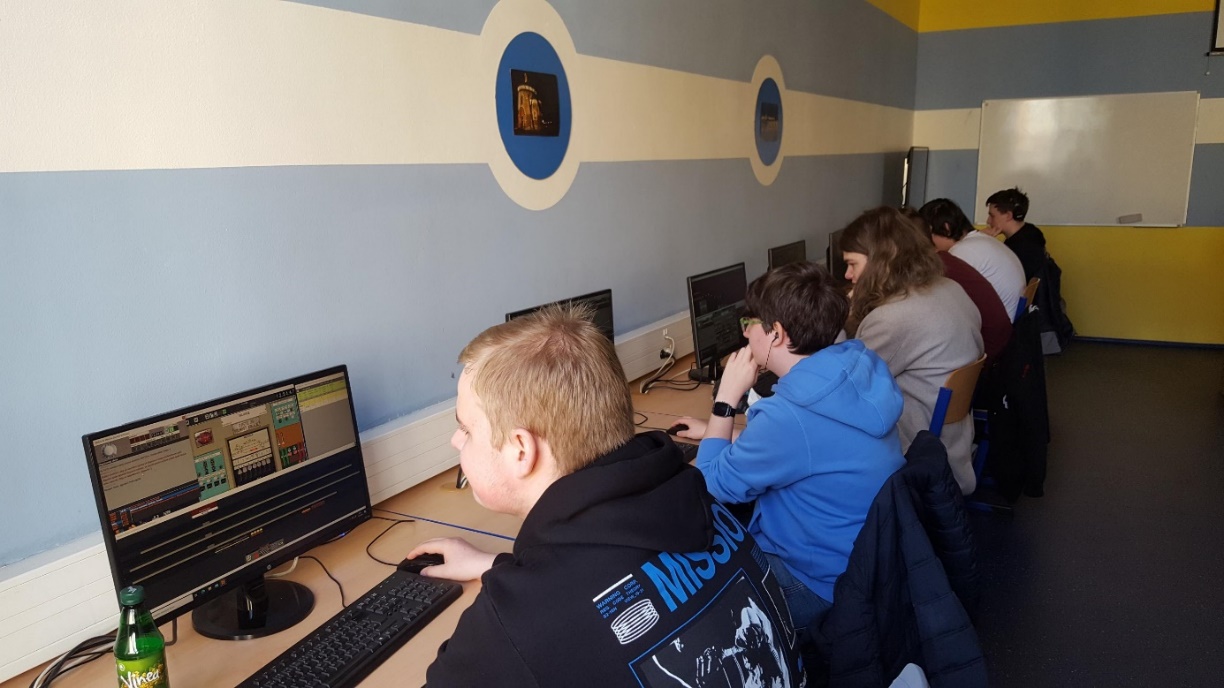 Třída DŽ3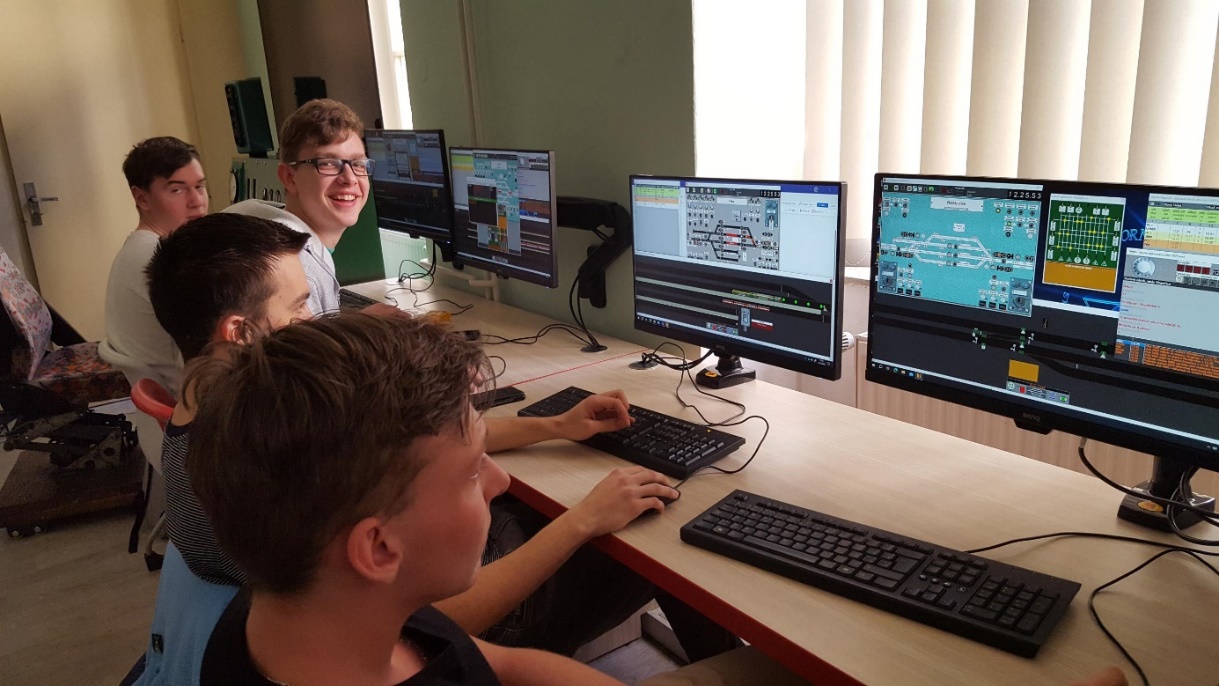 Třída DŽC4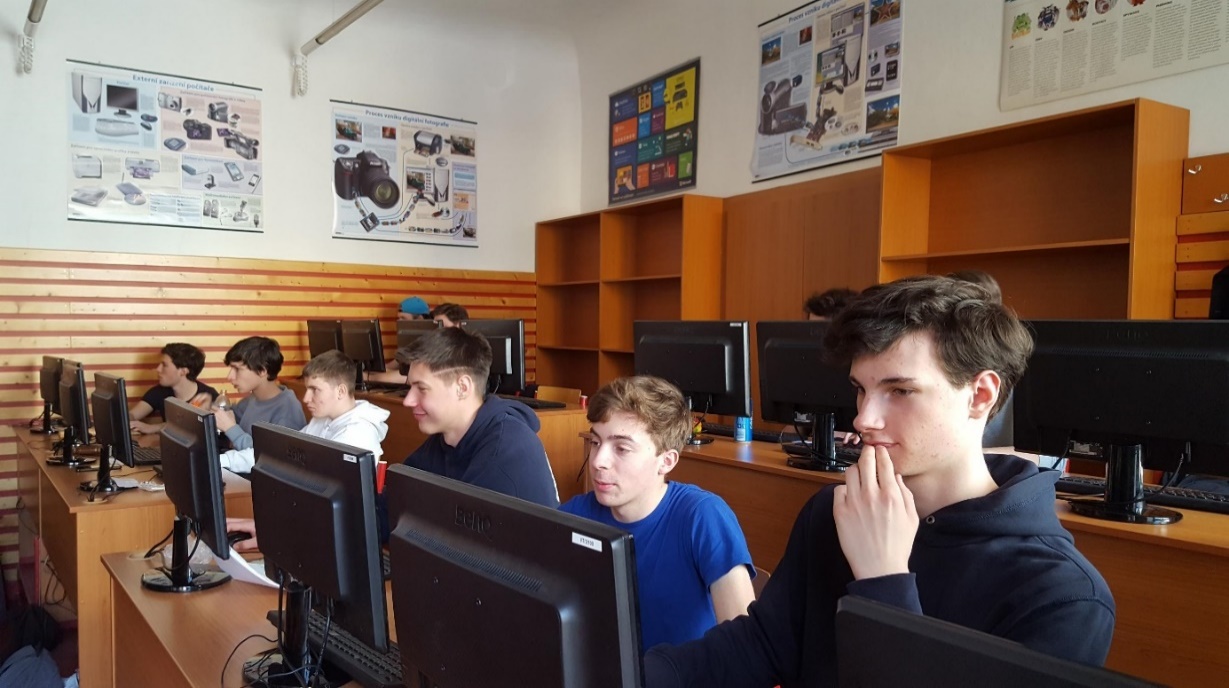 Třída DŽ2 – první skupina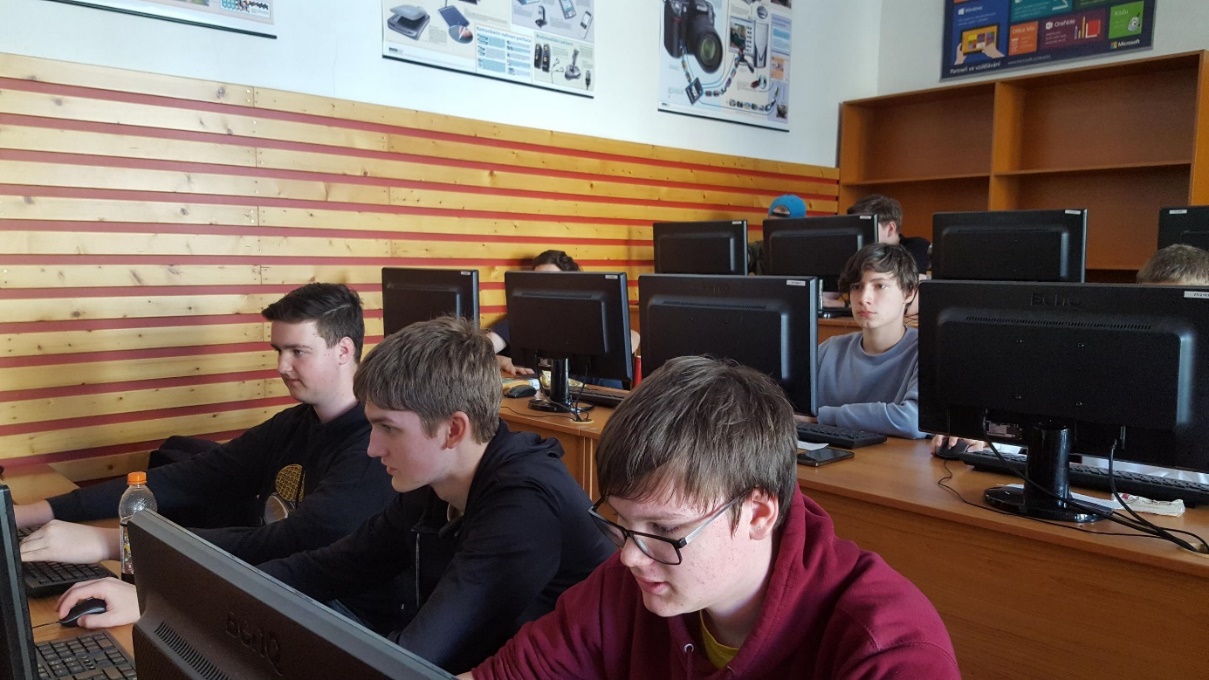 Třída DŽ2 – druhá skupina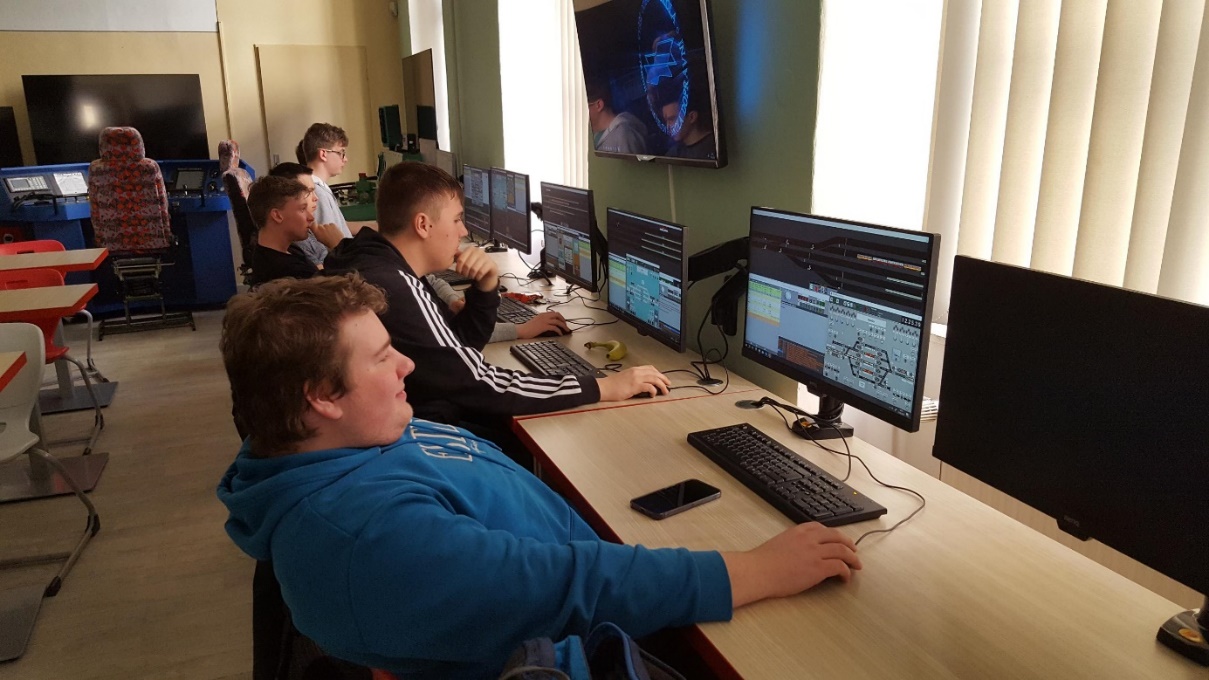 Třída DŽC4 – první v předu vítěz Krob Albert